SAT 1: Molim pročitajte učeniku socijalnu priču o pranju rukuPRANJE RUKUMOJE RUKE SE PONEKAD ZAPRLJAJU.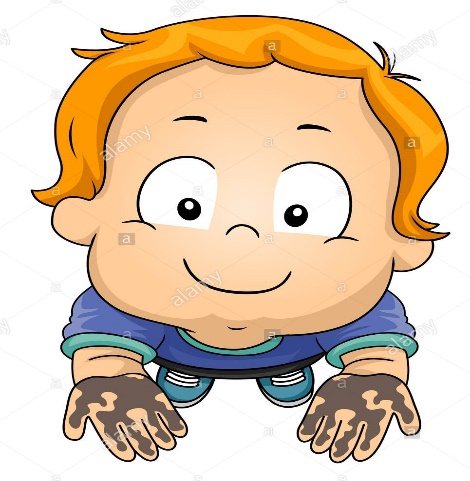 ZAPRLJAJU SE KADA SE IGRAM S IGRAČKAMA.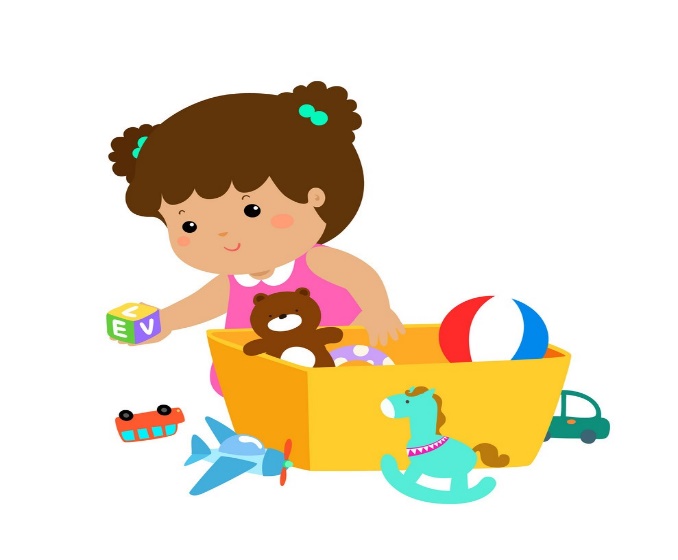  MOGU ZAPRLJATI  KADA SE IGRAM VANI.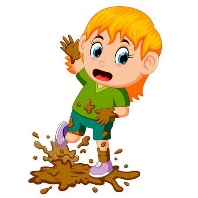 RUKE SE MOGU ZAPRLJATI KADA SE IGRAM S PRIJATELJIMA. 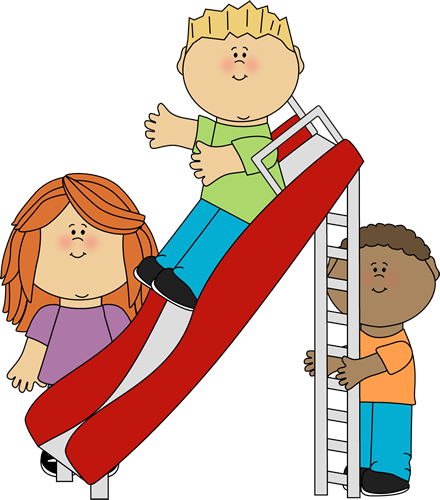 RUKE SE ZAPRLJAJU I KADA IDEM U TRGOVINU.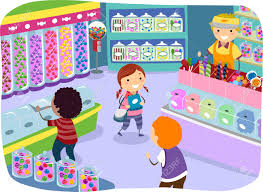 RUKE MOGU OPRATI SAPUNOM I VODOM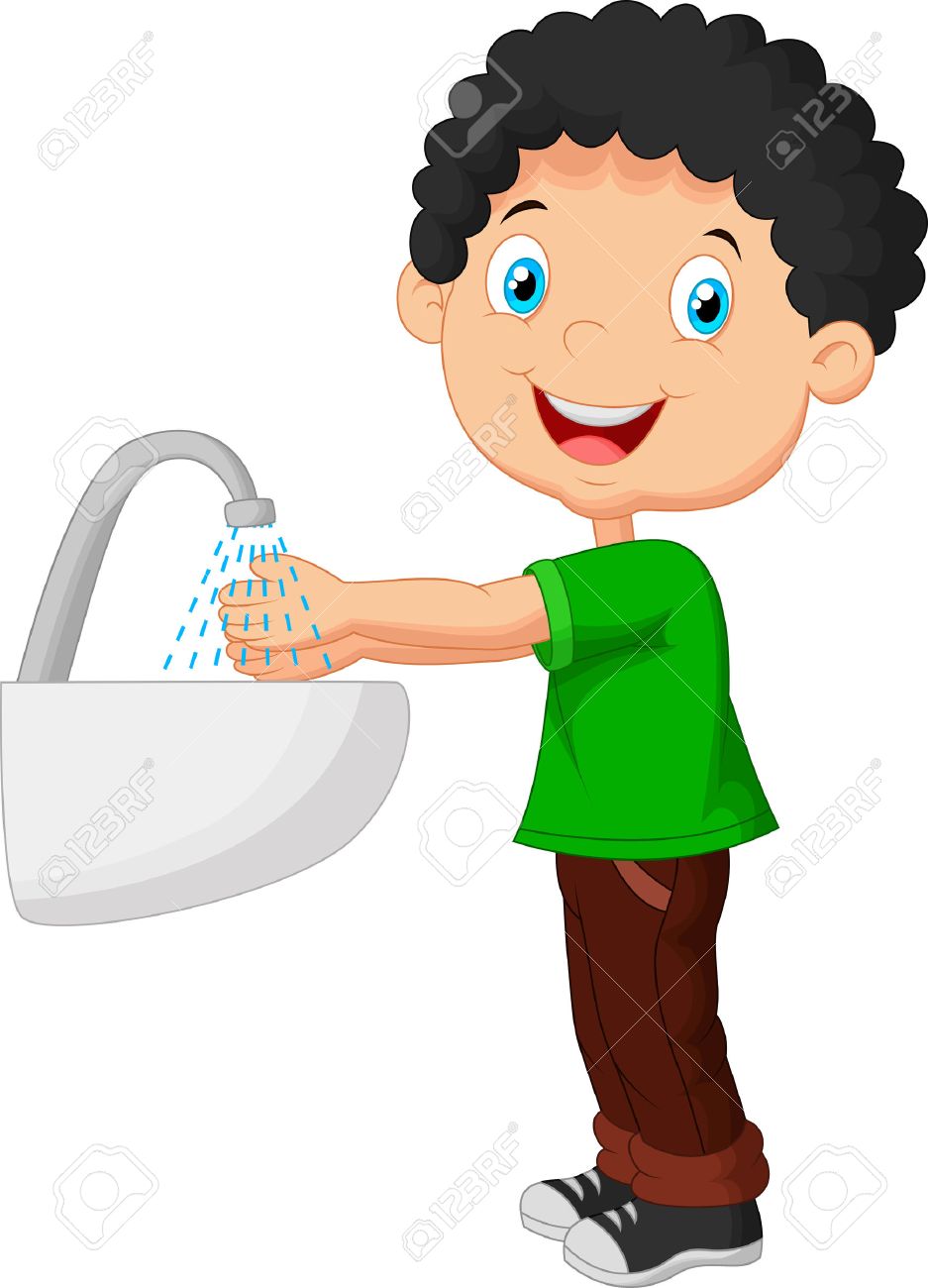 VAŽNO JE PRATI RUKE KAKO BI OSTAO/OSTALA  ZDRAV/ZDRAVA!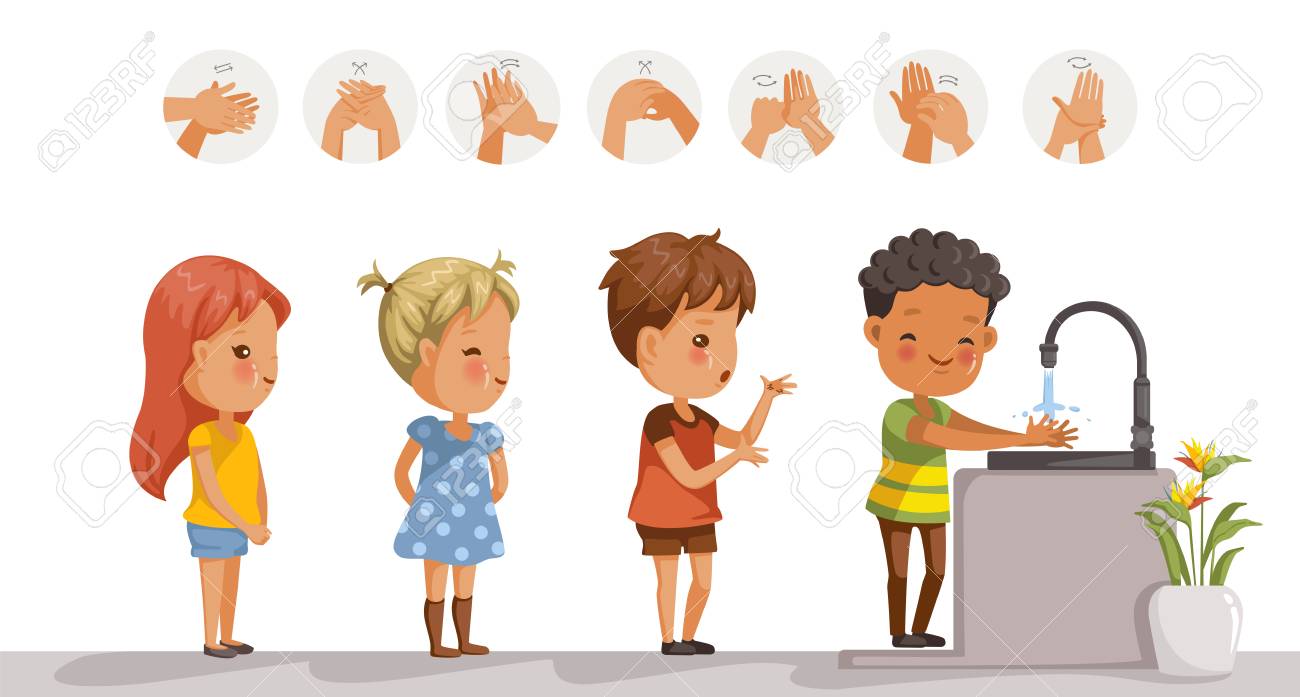 VAŽNO JE PRATI RUKE KAKO BI OSTAO/OSTALA  ZDRAV/ZDRAVA!